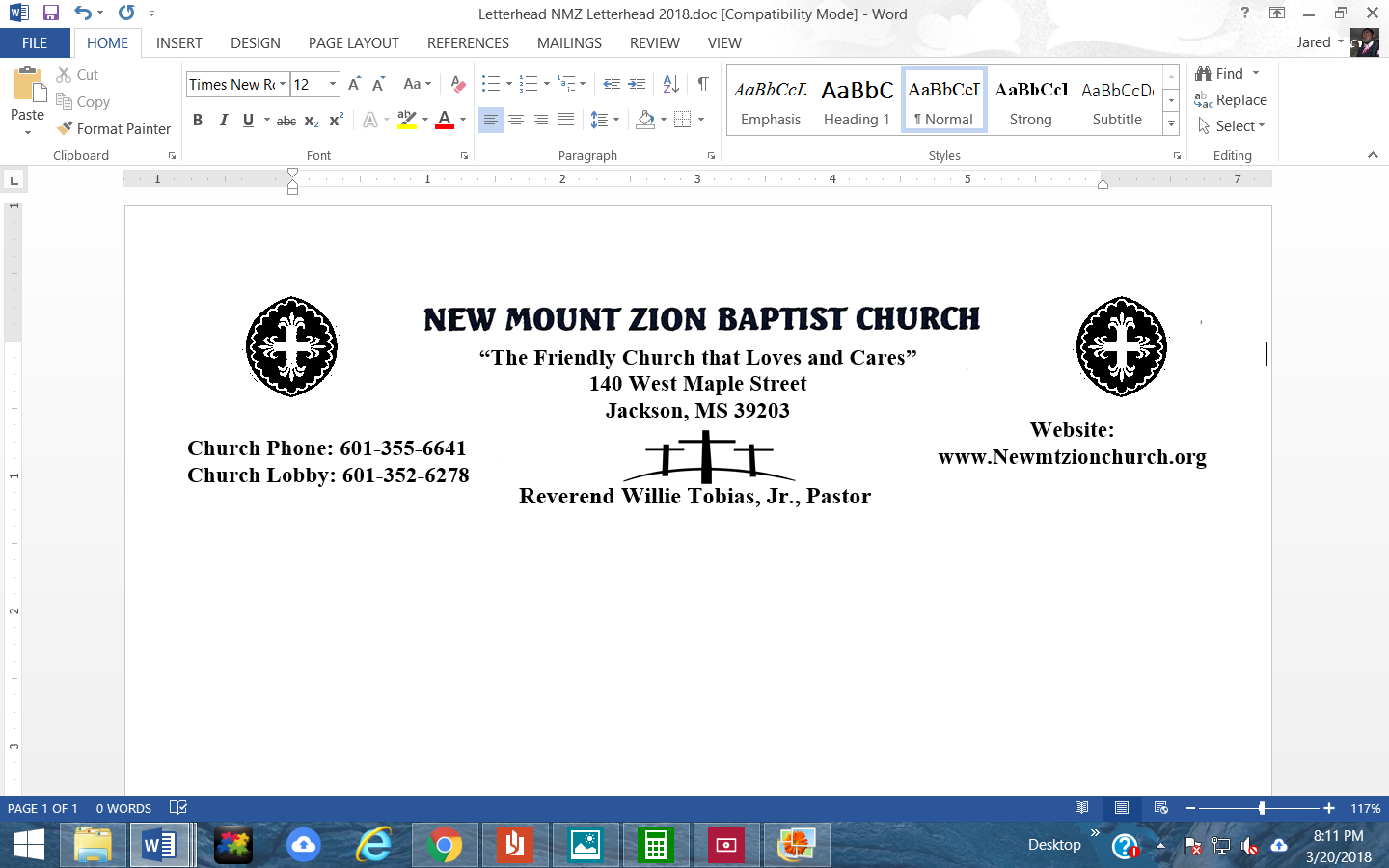 “Understanding the Ten Commandments”
#6th Commandment  Bible Class: May 4, 2020Point to Ponder: God's preference is for us to be merciful. He is especially merciful to anyone who repents. “Say unto them, As I live, saith the Lord GOD, I have no pleasure in the death of the wicked; but that the wicked turn from his way and live.” Ezekiel 33:11. That is how God thinks. That is the way He wants us to think. When her accusers brought a woman caught in the act of adultery to Jesus, what was His reaction? Her accusers would have gladly stoned her to death had Jesus agreed to that punishment.1.	What is the sixth commandment?2.	What does these scriptures have in common? Matthew 5:9, Romans 14:19, Colossians 3:12 - 14, Matthew 6:9 – 15 and Mark 11:25 - 26),3.	Of all the creatures GOD created in Genesis 1, only man is made in the image of GOD4.	Based on Exodus 2: 11-15, what was Moses guilty of?5.	Is the death penalty permissible by GOD? Whatever your response might be, provide scripture references.  6. 	Who possesses the authority to take a human life?7.  	How does Matthew 5:21 – 26 relate to murder?8. 	How can you murder someone without committing the actual act? Provide scripture references.    